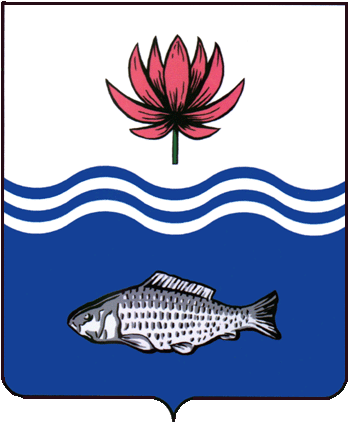 АДМИНИСТРАЦИЯ МО "ВОЛОДАРСКИЙ РАЙОН"АСТРАХАНСКОЙ ОБЛАСТИПОСТАНОВЛЕНИЕО внесении изменений в постановление администрации МО «Володарский район» от 10.01.2022г. №20 «Об утверждении муниципальной программы «Муниципальное управление на территории МО «Володарский район» на 2022 и плановый 2023-2024 годы»На основании статей 179, 179.3 Бюджетного кодекса Российской Федерации, постановления администрации МО «Володарский район» №444 от 13.04.2020г. «Об утверждении Порядка разработки, утверждения, реализации и оценки эффективности муниципальных программ на территории муниципального образования «Володарский район», в целях повышения эффективности решения отдельных социально - экономических задач муниципального образования «Володарский район», администрация МО «Володарский район»  ПОСТАНОВЛЯЕТ:1.Внести изменения в постановление администрации МО «Володарский район» от 10.01.2022г. №20 «Об утверждении муниципальной программы «Муниципальное управление на территории МО «Володарский район» на 2022 и плановый 2023-2024 годы» (Приложение №1).2.Сектору информационных технологий организационного отдела администрации МО «Володарский район» (Поддубнов) опубликовать настоящее постановление на официальном сайте администрации МО «Володарский район».3.И.о главного редактора МАУ «Редакция газеты «Заря Каспия» (Королевский) опубликовать настоящее постановление в районной газете «Заря Каспия».4.Настоящее постановление считать неотъемлемой частью постановления администрации МО «Володарский район» от 10.01.2022г. №20 «Об утверждении муниципальной программы «Муниципальное управление на территории МО «Володарский район» на 2022 и плановый 2023-2024 годы». 5.Настоящее постановление вступает в силу со дня его официального опубликования.6.Контроль за исполнением настоящего постановления возложить на первого заместителя главы администрации МО «Володарский район»  Курьянова Д.В.И.о.главы администрации				                Д.В.КурьяновПриложение №1к постановлению администрацииМО «Володарский район»от 01.04.2022 г. № 432Паспорт муниципальной программы «Муниципальное управление на территории МО «Володарский район» на 2022 год и плановый период 2023-2024»2. Общая характеристика муниципальной программыДеятельность администрации МО «Володарский район» в сфере муниципального управленияВ настоящее время перед органами местного самоуправления стоят неотложные задачи по совершенствованию муниципальной службы, развитию кадрового потенциала в системе муниципального управления, совершенствованию деятельности органов местного самоуправления, усилению антикоррупционной профилактики, осуществлению мероприятий, нацеленных на минимизацию последствий коррупции, повышению качества и доступности муниципальных услуг, снижению административных барьеров.Повышение эффективности деятельности администрации МО «Володарский район» должно быть направлено на создание предпосылок, условий для устойчивых темпов экономического роста, повышения уровня жизни населения, прекращения избыточного правового регулирования, повышения обоснованности расходования бюджетных средств.Эти задачи невозможно решить без модернизации существующей системы муниципального управления.Эффективная деятельность органов местного самоуправления невозможна без муниципальной службы. Возросшее за последнее десятилетие значение местного самоуправления в обеспечении интересов населения диктует потребность в квалифицированных муниципальных служащих. Отсутствие необходимых знаний и профессиональных навыков приводит к низкому качеству управленческих решений и, как следствие, к потере авторитета органов местного самоуправления в глазах населения. Поэтому внедрение эффективных методов подбора квалифицированных кадров, разработка единой системы мотивации муниципальных служащих, а также пересмотр показателей эффективности деятельности муниципальных служащих является одним из инструментов повышения эффективности муниципального управления.От того, насколько результативно действуют органы местного самоуправления, также во многом зависит доверие населения к власти в целом.Реализация Программы должна способствовать формированию эффективной системы управления муниципальной службой, получению муниципальными служащими профессиональных знаний и навыков, позволяющих им эффективно исполнять должностные обязанности, созданию здоровых и безопасных условий труда на рабочих местах.Гражданским обществом к муниципальной службе предъявляются значительно возросшие требования, при этом оценка профессиональной служебной деятельности муниципальных служащих слабо увязана с тем, насколько качественно оказываются в органах местного самоуправления услуги гражданам и организациям.Механизмы предоставления муниципальных услуг требуют дальнейшего совершенствования.Решение проблемы повышения качества и доступности муниципальных услуг, исполнения муниципальных функций является приоритетной задачей на текущем этапе развития системы муниципального управления как для России в целом, так и в Володарском районе.Реализация мероприятий Программы позволит повысить качество и доступность муниципальных услуг, снизить организационные, временные и финансовые затраты заявителей на преодоление административных барьеров, обеспечить возможность получения муниципальных услуг по принципу «одного окна», создать систему контроля качества предоставления муниципальных услуг.Администрация района - исполнительно-распорядительный орган местного самоуправления района, наделенный утверждаемым Советом Положением об администрации района в соответствии с настоящим Уставом полномочиями по решению вопросов местного значения и полномочиями для осуществления отдельных государственных полномочий, переданных органам местного самоуправления района федеральными законами и законами Астраханской области.К компетенции администрации района относится:1)обеспечение исполнения решений органов местного самоуправления муниципального образования «Володарский район» по реализации вопросов местного значения;2)обеспечение исполнения полномочий органов местного самоуправления муниципального образования «Володарский район» по решению вопросов местного значения муниципального образования «Володарский район» в соответствии с федеральными законами, нормативными правовыми актами Совета постановлениями и распоряжениями Главы района;3)обеспечение исполнения отдельных государственных полномочий, передаваемых органам местного самоуправления муниципального образования «Володарский район» федеральными законами, законами Астраханской области;4)ведение и осуществление муниципального контроля.Совершенствование и оптимизация системы муниципального управления в администрации МО «Володарский район», её структурных подразделений - одна из важнейших целей деятельности администрации района.Прежде всего, необходимо обеспечить деятельность главы администрации района, в этих целях необходимо создать условия для материально-технического, транспортного, информационно-коммуникационного и кадрового обеспечения выполнения администрацией района своих полномочий.С внедрением прогрессивных технологий в производство возникает объективная потребность в освоении сотрудниками новых трудовых приемов. Его целью является обновление теоретических и практических навыков специалистов в связи с повышением требований к уровню профессиональных знаний и необходимостью освоения современных методов решения задач в организации.С целью определения уровня профессиональных знаний, навыков и умений сотрудников администрации МО «Володарский район», соответствия их замещаемым должностям и перспективы дальнейшего служебного роста проводится аттестация в рамках действующего законодательства.Реализация мероприятий Программы позволит продолжить качественное преобразование муниципальной службы в администрации муниципального образования «Володарский район», оптимизировать ее организацию и функционирование, внедрить современные кадровые, информационные, образовательные и управленческие технологии.На территории Володарского района созданы и осуществляют свою деятельность административная комиссия и комиссия по делам несовершеннолетних.Комиссия по делам несовершеннолетних и защите их прав (далее - Комиссия) является органом государственной системы профилактики безнадзорности и правонарушений несовершеннолетних на территории муниципального образования « Володарский район».Основными задачами комиссии являются:1)Организация работы по предупреждению безнадзорности, беспризорности, правонарушений и преступлений несовершеннолетних, выявление и устранение причин и условий, способствующих этому;2)обеспечение защиты прав и законных интересов несовершеннолетних во всех сферах жизнедеятельности;3)осуществление контроля за условиями воспитания, обучения, содержания несовершеннолетних, а также за обращением с ними в учреждениях социальной реабилитации и образования;4)координация усилий всех заинтересованных государственных органов и общественных организаций по профилактике правонарушений и преступлений среди несовершеннолетних;5)рассмотрение представлений общеобразовательных учреждений об исключении несовершеннолетних, не получивших основного общего образования, и другим вопросам их обучения в случаях, предусмотренных Законом Российской Федерации «Об образовании»;6)оказание помощи несовершеннолетним, освобожденным из учреждений уголовно-исполнительной системы либо вернувшимся из специальных учебно - воспитательных учреждений, в трудовом и бытовом устройстве, а также осуществление иных функций по социальной реабилитации несовершеннолетних, предусмотренных законодательством Российской Федерации;7)принятие участия в разработке проектов правовых актов органов местного самоуправления, программ по профилактике безнадзорности и правонарушений несовершеннолетних, по всем вопросам защиты их прав и законных интересов;8)применение мер воздействий в отношении несовершеннолетних, их родителей или законных представителей в случаях и порядке, которые предусмотрены законодательством Российской Федерации и Астраханской области.Основными задачами административной комиссии являются:1.Всестороннее, полное, объективное и своевременное выяснение обстоятельств каждого дела об административном правонарушении, разрешение его в соответствии с законом;2.Обеспечение	исполнения вынесенного постановления по делу об административном правонарушении, о назначении административного наказания.3.Выявление причин и условий, способствующих совершению административных правонарушений.Деятельность представительного органа Володарского районаВ программе предусмотрены мероприятия по содержанию представительного органа Володарского района.Районным Советом МО «Володарский район» проводятся заседания с рассмотрением важных и актуальных вопросов социально-экономического района и обеспечения жизнедеятельности района.Согласно Положению о Совете муниципального образования «Володарский район» депутату Совета, осуществляющему свои полномочия на непостоянной основе, могут возмещаться расходы, связанные с осуществлением полномочий. Возмещение расходов, связанных с осуществлением полномочий депутата, члена выборного органа местного самоуправления, выборного должностного лица местного самоуправления, производится за счет средств местного бюджета.Деятельность администрации МО «Володарский район» в сфере управления муниципальными финансамиОдним из основных условий достижения стратегических целей социально-экономического развития муниципального образования «Володарский район» является проведение финансовой, бюджетной, налоговой и долговой политики, направленной на обеспечение необходимого уровня доходов бюджета муниципального района, мобилизацию дополнительных финансовых ресурсов в целях полного и своевременного исполнения расходных обязательств муниципального района.Бюджетно – финансовая система муниципального района развивается в условиях нестабильного социально-экономического положения, непрерывно меняющегося, прежде всего федерального законодательства, что приводит к неустойчивости системы и невозможности осуществления достоверных среднесрочных и долгосрочных финансовых прогнозов. В течение года финансово-экономическое управление администрации МО «Володарский район» вынужден неоднократно пересматривать и корректировать показатели бюджета муниципального района на текущий год.Современная система управления муниципальными финансами и муниципальным долгом муниципального образования «Володарский район» сложилась в результате определённой работы по совершенствованию бюджетного процесса, обеспечению прозрачности системы бюджетных финансов, внедрению новых технологий в формирование и исполнение бюджета в ходе реализации основных направлений бюджетной, налоговой и долговой политики муниципального района, которые разрабатываются в соответствии с Бюджетным кодексом Российской Федерации и Положением о бюджетном процессе в Володарском районе, утверждённым решением Совета МО «Володарский район».Эффективное, ответственное и прозрачное управление муниципальными финансами является базовым условием для повышения уровня и качества жизни населения поселения, устойчивого экономического роста, своевременного исполнения социальных обязательств и достижения других стратегических целей социально-экономического развития.Несмотря на проведенную работу по реформированию бюджетной системы, не все инструменты, влияющие па качественное улучшение управления общественными финансами, работают в полную силу.Анализ проблем в бюджетно-финансовой сфере демонстрирует необходимость совершенствования финансовой, бюджетной, налоговой и долговой политики в среднесрочном периоде, создание эффективной системы управления муниципальными финансами.Все это свидетельствует о необходимости повысить направленность бюджетного процесса на достижение поставленных целей и задач социально-экономического развития муниципального района через усиление программной ориентированности бюджета.В соответствии с Федеральным законом от 06.10.2003 г. № 131-ФЗ «Об общих принципах организации местного самоуправления в Российской Федерации» к полномочиям органов местного самоуправления муниципального района осуществляемым данными органами самостоятельно за счет средств бюджета района (за исключением субвенций из областного бюджета), относится выравнивание уровня бюджетной обеспеченности поселений, входящих в состав муниципального района. Дотации на выравнивание бюджетной обеспеченности поселений из бюджета муниципального района предоставляются поселениям, входящим в состав муниципального образования, в соответствии с муниципальными правовыми актами представительного органа муниципального района, принимаемыми в соответствии с требованиями настоящего Кодекса и соответствующими им законами субъекта Российской Федерации.На территории Володарского района действует комиссия по резервному фонду, основной задачей которой является оказание разовой материальной помощи гражданам.Деятельность контрольно-счетного органа Володарский районаВ программе предусмотрены мероприятия по содержанию Контрольно-счетной палаты Володарского района.Контрольно-счетная палата МО «Володарский район» является постоянно действующим органом внешнего муниципального финансового контроля муниципального образования «Володарский район», образована в целях обеспечения соблюдения бюджетного законодательства Российской Федерации и иных нормативных правовых актов, регулирующих бюджетные правоотношения. Цели и задачи муниципальной программыОсновными целями реализации муниципальной программы являются: -повышение эффективности деятельности органов местного самоуправления; -обеспечение дополнительного профессионального образования лиц, замещающие выборные должности, муниципальные служащие;-повышение гражданской активности;-внедрение эффективных технологий современных методов кадровой работы;-социальная защита работников администрации МО «Володарский район»;-повышение бюджетного потенциала, обеспечение долгосрочной устойчивости и сбалансированности бюджетной системы в муниципальном образовании «Володарский район»;-сохранение объема муниципального долга в муниципальном образовании «Володарский район» на экономическом безопасном уровне;-развитие потенциала муниципального управления системой общественных финансов в муниципальном образовании «Володарский район»;-эффективное управление муниципальным имуществом;-рациональное и эффективное использование муниципального имущества.В целях достижения целей муниципальной программы должны быть решены следующие задачи:-Исполнение сметы по обеспечению деятельности администрации МО «Володарский район»;-оказание материальной помощи работникам администрации МО «Володарский район» и ее структурных подразделений;-Развитие муниципальной службы в муниципальном образовании «Володарский район»;-участие в организации и проведении районных праздничных мероприятиях и иных публичных мероприятиях;-совершенствование организации и осуществления бюджетного процесса, развитие информационной системы управления муниципальными финансами в муниципальном образовании «Володарский район»;-повышение эффективности формирования и использования средств бюджета, развитие программных принципов формирования бюджета в МО «Володарский район»;-совершенствование межбюджетных отношений, повышение эффективности оказания финансовой помощи бюджетам поселений в МО «Володарский район»;-проведение ответственной долговой политики, обеспечение своевременного исполнения долговых обязательств муниципального образования «Володарский район»;-планирование и осуществление обоснованных заимствований в целях обеспечения сбалансированности бюджета муниципального образования «Володарский район»;-создание условий для выполнения качества управления средствами бюджета и эффективного выполнения бюджетных полномочий органами местного самоуправления муниципального образования «Володарский район»;-совершенствование системы оказания муниципальных услуг в сфере имущественно - земельных отношений и исполнение административных регламентов;-оформление нрава муниципальной собственности на все объекты недвижимости муниципальной собственности, использования и содержания муниципальной собственности;-обеспечение учета и мониторинга муниципального имущества путем создания единой системы учета и управления муниципальным имуществом, обеспечивающих механизмы сбора, консолидации и представления информации для принятия и анализа эффективности управленческих решений в отношении объектов муниципального имущества.Контроль и отчетность при реализации программыВ целях текущего контроля за эффективным использованием бюджетных средств, разработчикам программы необходимо направлять в Отдел экономического развития и инвестиционной политики финансово - экономического управления администрации МО «Володарский район» квартальный, годовой (итоговый) отчеты согласно формам и срокам, установленным Постановлением администрации МО «Володарский район» от 13.04.2020 г. № 444 «Об утверждении Порядка разработки, утверждения, реализации и оценки эффективности муниципальных программ на территории муниципального образования «Володарский район». 3.Подпрограммы муниципальной программыПаспорт подпрограммы «Повышение эффективности деятельности администрации МО «Володарский район» в сфере муниципального управления»Перечень мероприятий подпрограммы «Повышение эффективности деятельности администрации МО «Володарский район» в сфере муниципального управления»Паспорт подпрограммы «Повышение эффективности деятельности представительного органа Володарского района»Перечень мероприятий подпрограммы «Повышение эффективности деятельности представительного органа Володарского района»Паспорт подпрограммы «Повышение эффективности деятельности администрации МО «Володарский район» в сфере управления муниципальными финансами»Перечень мероприятий подпрограммы «Повышение эффективности деятельности администрации МО «Володарский район» в сфере управления муниципальными финансами»Паспорт мероприятий подпрограммы «Повышение эффективности деятельности контрольно-счетного органа Володарский район»Перечень мероприятий подпрограммы «Повышение эффективности деятельности контрольно-счетного органа Володарского района»	Верно:от 01.04.2022 г.N 432Наименование муниципальной программыНаименование муниципальной программы«Муниципальное управление на территории МО «Володарский район» на 2022 год и плановый период 2023-2024» (далее Программа)«Муниципальное управление на территории МО «Володарский район» на 2022 год и плановый период 2023-2024» (далее Программа)«Муниципальное управление на территории МО «Володарский район» на 2022 год и плановый период 2023-2024» (далее Программа)«Муниципальное управление на территории МО «Володарский район» на 2022 год и плановый период 2023-2024» (далее Программа)«Муниципальное управление на территории МО «Володарский район» на 2022 год и плановый период 2023-2024» (далее Программа)«Муниципальное управление на территории МО «Володарский район» на 2022 год и плановый период 2023-2024» (далее Программа)Цели муниципальной программыЦели муниципальной программы-повышение	эффективности деятельности органов местного самоуправления;-обеспечение дополнительного профессионального образования лиц, заметающие выборные должности, муниципальные служащие;-повышение гражданской активности;-внедрение эффективных технологий современных методов кадровой работы;-социальная защита работников администрации МО «Володарский район»;-повышение бюджетного потенциала, обеспечение долгосрочной устойчивости и сбалансированности бюджетной системы в муниципальном образовании «Володарский район»;-сохранение объема муниципального долга в муниципальном образовании «Володарский район» на экономическом безопасном уровне;-развитие потенциала муниципального управления системой общественных финансов в муниципальном образовании «Володарский район»;-эффективное управление муниципальным имуществом;-рациональное и эффективное использование муниципального имущества и находящихся в муниципальной и государственной собственности земельных участков и максимизации доходности-повышение	эффективности деятельности органов местного самоуправления;-обеспечение дополнительного профессионального образования лиц, заметающие выборные должности, муниципальные служащие;-повышение гражданской активности;-внедрение эффективных технологий современных методов кадровой работы;-социальная защита работников администрации МО «Володарский район»;-повышение бюджетного потенциала, обеспечение долгосрочной устойчивости и сбалансированности бюджетной системы в муниципальном образовании «Володарский район»;-сохранение объема муниципального долга в муниципальном образовании «Володарский район» на экономическом безопасном уровне;-развитие потенциала муниципального управления системой общественных финансов в муниципальном образовании «Володарский район»;-эффективное управление муниципальным имуществом;-рациональное и эффективное использование муниципального имущества и находящихся в муниципальной и государственной собственности земельных участков и максимизации доходности-повышение	эффективности деятельности органов местного самоуправления;-обеспечение дополнительного профессионального образования лиц, заметающие выборные должности, муниципальные служащие;-повышение гражданской активности;-внедрение эффективных технологий современных методов кадровой работы;-социальная защита работников администрации МО «Володарский район»;-повышение бюджетного потенциала, обеспечение долгосрочной устойчивости и сбалансированности бюджетной системы в муниципальном образовании «Володарский район»;-сохранение объема муниципального долга в муниципальном образовании «Володарский район» на экономическом безопасном уровне;-развитие потенциала муниципального управления системой общественных финансов в муниципальном образовании «Володарский район»;-эффективное управление муниципальным имуществом;-рациональное и эффективное использование муниципального имущества и находящихся в муниципальной и государственной собственности земельных участков и максимизации доходности-повышение	эффективности деятельности органов местного самоуправления;-обеспечение дополнительного профессионального образования лиц, заметающие выборные должности, муниципальные служащие;-повышение гражданской активности;-внедрение эффективных технологий современных методов кадровой работы;-социальная защита работников администрации МО «Володарский район»;-повышение бюджетного потенциала, обеспечение долгосрочной устойчивости и сбалансированности бюджетной системы в муниципальном образовании «Володарский район»;-сохранение объема муниципального долга в муниципальном образовании «Володарский район» на экономическом безопасном уровне;-развитие потенциала муниципального управления системой общественных финансов в муниципальном образовании «Володарский район»;-эффективное управление муниципальным имуществом;-рациональное и эффективное использование муниципального имущества и находящихся в муниципальной и государственной собственности земельных участков и максимизации доходности-повышение	эффективности деятельности органов местного самоуправления;-обеспечение дополнительного профессионального образования лиц, заметающие выборные должности, муниципальные служащие;-повышение гражданской активности;-внедрение эффективных технологий современных методов кадровой работы;-социальная защита работников администрации МО «Володарский район»;-повышение бюджетного потенциала, обеспечение долгосрочной устойчивости и сбалансированности бюджетной системы в муниципальном образовании «Володарский район»;-сохранение объема муниципального долга в муниципальном образовании «Володарский район» на экономическом безопасном уровне;-развитие потенциала муниципального управления системой общественных финансов в муниципальном образовании «Володарский район»;-эффективное управление муниципальным имуществом;-рациональное и эффективное использование муниципального имущества и находящихся в муниципальной и государственной собственности земельных участков и максимизации доходности-повышение	эффективности деятельности органов местного самоуправления;-обеспечение дополнительного профессионального образования лиц, заметающие выборные должности, муниципальные служащие;-повышение гражданской активности;-внедрение эффективных технологий современных методов кадровой работы;-социальная защита работников администрации МО «Володарский район»;-повышение бюджетного потенциала, обеспечение долгосрочной устойчивости и сбалансированности бюджетной системы в муниципальном образовании «Володарский район»;-сохранение объема муниципального долга в муниципальном образовании «Володарский район» на экономическом безопасном уровне;-развитие потенциала муниципального управления системой общественных финансов в муниципальном образовании «Володарский район»;-эффективное управление муниципальным имуществом;-рациональное и эффективное использование муниципального имущества и находящихся в муниципальной и государственной собственности земельных участков и максимизации доходностиЗадачи муниципальной программыЗадачи муниципальной программы-Исполнение сметы по обеспечению деятельности администрации МО «Володарский район»;-социальная защита работников администрации МО «Володарский район» и се структурных подразделений;-развитие муниципальной службы в муниципальном образовании «Володарский район»;-участие в организации и проведении районных праздничных мероприятий и иных публичных мероприятий;-совершенствование организации и осуществления бюджетного процесса, развитие информационной системы управления муниципальными финансами в муниципальном образовании «Володарский район»;-повышение эффективности формирования и использования средств бюджета, развитие программных принципов формирования бюджета в МО «Володарский район»;повышение уровня жизни муниципальных служащих пенсионного возраста;-проведение ответственной долговой политики, обеспечениесвоевременного исполнения долговых обязательств муниципального образования «Володарский район»;-планирование и осуществление обоснованных заимствований в целях обеспечения	сбалансированности	бюджета муниципальногообразования «Володарский район»;-создание условий для выполнения качества управления средствами бюджета и эффективного выполнения бюджетных полномочий органами местного самоуправления муниципального образования «Володарский район»;-совершенствование системы оказания муниципальных услуг в сфере имущественных отношений и исполнение административных регламентов;-обеспечение учета и мониторинга муниципального имущества путем создания единой системы учета и управления муниципальным имуществом, обеспечивающих механизмы сбора, консолидации и представления информации для принятия и анализа эффективности управленческих решений в отношении объектов муниципального имущества.-Исполнение сметы по обеспечению деятельности администрации МО «Володарский район»;-социальная защита работников администрации МО «Володарский район» и се структурных подразделений;-развитие муниципальной службы в муниципальном образовании «Володарский район»;-участие в организации и проведении районных праздничных мероприятий и иных публичных мероприятий;-совершенствование организации и осуществления бюджетного процесса, развитие информационной системы управления муниципальными финансами в муниципальном образовании «Володарский район»;-повышение эффективности формирования и использования средств бюджета, развитие программных принципов формирования бюджета в МО «Володарский район»;повышение уровня жизни муниципальных служащих пенсионного возраста;-проведение ответственной долговой политики, обеспечениесвоевременного исполнения долговых обязательств муниципального образования «Володарский район»;-планирование и осуществление обоснованных заимствований в целях обеспечения	сбалансированности	бюджета муниципальногообразования «Володарский район»;-создание условий для выполнения качества управления средствами бюджета и эффективного выполнения бюджетных полномочий органами местного самоуправления муниципального образования «Володарский район»;-совершенствование системы оказания муниципальных услуг в сфере имущественных отношений и исполнение административных регламентов;-обеспечение учета и мониторинга муниципального имущества путем создания единой системы учета и управления муниципальным имуществом, обеспечивающих механизмы сбора, консолидации и представления информации для принятия и анализа эффективности управленческих решений в отношении объектов муниципального имущества.-Исполнение сметы по обеспечению деятельности администрации МО «Володарский район»;-социальная защита работников администрации МО «Володарский район» и се структурных подразделений;-развитие муниципальной службы в муниципальном образовании «Володарский район»;-участие в организации и проведении районных праздничных мероприятий и иных публичных мероприятий;-совершенствование организации и осуществления бюджетного процесса, развитие информационной системы управления муниципальными финансами в муниципальном образовании «Володарский район»;-повышение эффективности формирования и использования средств бюджета, развитие программных принципов формирования бюджета в МО «Володарский район»;повышение уровня жизни муниципальных служащих пенсионного возраста;-проведение ответственной долговой политики, обеспечениесвоевременного исполнения долговых обязательств муниципального образования «Володарский район»;-планирование и осуществление обоснованных заимствований в целях обеспечения	сбалансированности	бюджета муниципальногообразования «Володарский район»;-создание условий для выполнения качества управления средствами бюджета и эффективного выполнения бюджетных полномочий органами местного самоуправления муниципального образования «Володарский район»;-совершенствование системы оказания муниципальных услуг в сфере имущественных отношений и исполнение административных регламентов;-обеспечение учета и мониторинга муниципального имущества путем создания единой системы учета и управления муниципальным имуществом, обеспечивающих механизмы сбора, консолидации и представления информации для принятия и анализа эффективности управленческих решений в отношении объектов муниципального имущества.-Исполнение сметы по обеспечению деятельности администрации МО «Володарский район»;-социальная защита работников администрации МО «Володарский район» и се структурных подразделений;-развитие муниципальной службы в муниципальном образовании «Володарский район»;-участие в организации и проведении районных праздничных мероприятий и иных публичных мероприятий;-совершенствование организации и осуществления бюджетного процесса, развитие информационной системы управления муниципальными финансами в муниципальном образовании «Володарский район»;-повышение эффективности формирования и использования средств бюджета, развитие программных принципов формирования бюджета в МО «Володарский район»;повышение уровня жизни муниципальных служащих пенсионного возраста;-проведение ответственной долговой политики, обеспечениесвоевременного исполнения долговых обязательств муниципального образования «Володарский район»;-планирование и осуществление обоснованных заимствований в целях обеспечения	сбалансированности	бюджета муниципальногообразования «Володарский район»;-создание условий для выполнения качества управления средствами бюджета и эффективного выполнения бюджетных полномочий органами местного самоуправления муниципального образования «Володарский район»;-совершенствование системы оказания муниципальных услуг в сфере имущественных отношений и исполнение административных регламентов;-обеспечение учета и мониторинга муниципального имущества путем создания единой системы учета и управления муниципальным имуществом, обеспечивающих механизмы сбора, консолидации и представления информации для принятия и анализа эффективности управленческих решений в отношении объектов муниципального имущества.-Исполнение сметы по обеспечению деятельности администрации МО «Володарский район»;-социальная защита работников администрации МО «Володарский район» и се структурных подразделений;-развитие муниципальной службы в муниципальном образовании «Володарский район»;-участие в организации и проведении районных праздничных мероприятий и иных публичных мероприятий;-совершенствование организации и осуществления бюджетного процесса, развитие информационной системы управления муниципальными финансами в муниципальном образовании «Володарский район»;-повышение эффективности формирования и использования средств бюджета, развитие программных принципов формирования бюджета в МО «Володарский район»;повышение уровня жизни муниципальных служащих пенсионного возраста;-проведение ответственной долговой политики, обеспечениесвоевременного исполнения долговых обязательств муниципального образования «Володарский район»;-планирование и осуществление обоснованных заимствований в целях обеспечения	сбалансированности	бюджета муниципальногообразования «Володарский район»;-создание условий для выполнения качества управления средствами бюджета и эффективного выполнения бюджетных полномочий органами местного самоуправления муниципального образования «Володарский район»;-совершенствование системы оказания муниципальных услуг в сфере имущественных отношений и исполнение административных регламентов;-обеспечение учета и мониторинга муниципального имущества путем создания единой системы учета и управления муниципальным имуществом, обеспечивающих механизмы сбора, консолидации и представления информации для принятия и анализа эффективности управленческих решений в отношении объектов муниципального имущества.-Исполнение сметы по обеспечению деятельности администрации МО «Володарский район»;-социальная защита работников администрации МО «Володарский район» и се структурных подразделений;-развитие муниципальной службы в муниципальном образовании «Володарский район»;-участие в организации и проведении районных праздничных мероприятий и иных публичных мероприятий;-совершенствование организации и осуществления бюджетного процесса, развитие информационной системы управления муниципальными финансами в муниципальном образовании «Володарский район»;-повышение эффективности формирования и использования средств бюджета, развитие программных принципов формирования бюджета в МО «Володарский район»;повышение уровня жизни муниципальных служащих пенсионного возраста;-проведение ответственной долговой политики, обеспечениесвоевременного исполнения долговых обязательств муниципального образования «Володарский район»;-планирование и осуществление обоснованных заимствований в целях обеспечения	сбалансированности	бюджета муниципальногообразования «Володарский район»;-создание условий для выполнения качества управления средствами бюджета и эффективного выполнения бюджетных полномочий органами местного самоуправления муниципального образования «Володарский район»;-совершенствование системы оказания муниципальных услуг в сфере имущественных отношений и исполнение административных регламентов;-обеспечение учета и мониторинга муниципального имущества путем создания единой системы учета и управления муниципальным имуществом, обеспечивающих механизмы сбора, консолидации и представления информации для принятия и анализа эффективности управленческих решений в отношении объектов муниципального имущества.Муниципальный заказчик муниципальной программыАдминистрация МО «Володарский район»Администрация МО «Володарский район»Администрация МО «Володарский район»Администрация МО «Володарский район»Администрация МО «Володарский район»Администрация МО «Володарский район»Администрация МО «Володарский район»Координаторы муниципальной программыПервый заместитель главы администрации МО «Володарский район»,И.о. заместителя главы администрации МО «Володарский район»  по оперативной работе;И.о. заместителя главы администрации МО «Володарский район» социальной политике.Первый заместитель главы администрации МО «Володарский район»,И.о. заместителя главы администрации МО «Володарский район»  по оперативной работе;И.о. заместителя главы администрации МО «Володарский район» социальной политике.Первый заместитель главы администрации МО «Володарский район»,И.о. заместителя главы администрации МО «Володарский район»  по оперативной работе;И.о. заместителя главы администрации МО «Володарский район» социальной политике.Первый заместитель главы администрации МО «Володарский район»,И.о. заместителя главы администрации МО «Володарский район»  по оперативной работе;И.о. заместителя главы администрации МО «Володарский район» социальной политике.Первый заместитель главы администрации МО «Володарский район»,И.о. заместителя главы администрации МО «Володарский район»  по оперативной работе;И.о. заместителя главы администрации МО «Володарский район» социальной политике.Первый заместитель главы администрации МО «Володарский район»,И.о. заместителя главы администрации МО «Володарский район»  по оперативной работе;И.о. заместителя главы администрации МО «Володарский район» социальной политике.Первый заместитель главы администрации МО «Володарский район»,И.о. заместителя главы администрации МО «Володарский район»  по оперативной работе;И.о. заместителя главы администрации МО «Володарский район» социальной политике.Сроки реализации муниципальной программы2022-2024 годы2022-2024 годы2022-2024 годы2022-2024 годы2022-2024 годы2022-2024 годы2022-2024 годыПеречень подпрограммПовышение эффективности деятельности администрации МО «Володарский район» в сфере муниципального управленияПовышение эффективности деятельности представительного органа Володарского районаПовышение эффективности деятельности администрации МО «Володарский район» в сфере управления муниципальными финансамиПовышение эффективности деятельности контрольно-счетного органа МО «Володарский район» Повышение эффективности деятельности администрации МО «Володарский район» в сфере муниципального управленияПовышение эффективности деятельности представительного органа Володарского районаПовышение эффективности деятельности администрации МО «Володарский район» в сфере управления муниципальными финансамиПовышение эффективности деятельности контрольно-счетного органа МО «Володарский район» Повышение эффективности деятельности администрации МО «Володарский район» в сфере муниципального управленияПовышение эффективности деятельности представительного органа Володарского районаПовышение эффективности деятельности администрации МО «Володарский район» в сфере управления муниципальными финансамиПовышение эффективности деятельности контрольно-счетного органа МО «Володарский район» Повышение эффективности деятельности администрации МО «Володарский район» в сфере муниципального управленияПовышение эффективности деятельности представительного органа Володарского районаПовышение эффективности деятельности администрации МО «Володарский район» в сфере управления муниципальными финансамиПовышение эффективности деятельности контрольно-счетного органа МО «Володарский район» Повышение эффективности деятельности администрации МО «Володарский район» в сфере муниципального управленияПовышение эффективности деятельности представительного органа Володарского районаПовышение эффективности деятельности администрации МО «Володарский район» в сфере управления муниципальными финансамиПовышение эффективности деятельности контрольно-счетного органа МО «Володарский район» Повышение эффективности деятельности администрации МО «Володарский район» в сфере муниципального управленияПовышение эффективности деятельности представительного органа Володарского районаПовышение эффективности деятельности администрации МО «Володарский район» в сфере управления муниципальными финансамиПовышение эффективности деятельности контрольно-счетного органа МО «Володарский район» Повышение эффективности деятельности администрации МО «Володарский район» в сфере муниципального управленияПовышение эффективности деятельности представительного органа Володарского районаПовышение эффективности деятельности администрации МО «Володарский район» в сфере управления муниципальными финансамиПовышение эффективности деятельности контрольно-счетного органа МО «Володарский район» Источники финансирования муниципальной программы,ВсегоВсего2022 год2023 год2023 год2024 год2024 годВСЕГО306377,43306377,43105747,09102838,58102838,5897791,7697791,76Средства районного бюджета179012,53179012,5360148,2957619,3857619,3861244,8661244,86Средства бюджета Астраханской области127364,9127364,945598,8045598,8045219,2045219,2036546,90Другие источники0000000Планируемые результаты реализации муниципальной программы-обеспечение сбалансированности и устойчивости бюджета Володарского района, его формирование и исполнение на основе программного подхода;- повышение бюджетного потенциала Володарского района, как за счет роста собственной доходной базы, так и за счет эффективного осуществления бюджетных расходов с нацеленностью их на достижение конечного социально-экономического результата; -обеспечение оптимальной долговой нагрузки на бюджет муниципального района при сохранении финансовой устойчивости бюджетной системы и своевременном исполнении долговых  обязательств муниципального района -повышение эффективности деятельности органов местного самоуправления;-обеспечение участия в организации и проведении районных праздничных мероприятий и публичных мероприятий;-обеспечение социальной зашиты работников администрации МО «Володарский район» и ее структурным подразделениям;-обеспечение эффективного управления муниципальным имуществом.-обеспечение сбалансированности и устойчивости бюджета Володарского района, его формирование и исполнение на основе программного подхода;- повышение бюджетного потенциала Володарского района, как за счет роста собственной доходной базы, так и за счет эффективного осуществления бюджетных расходов с нацеленностью их на достижение конечного социально-экономического результата; -обеспечение оптимальной долговой нагрузки на бюджет муниципального района при сохранении финансовой устойчивости бюджетной системы и своевременном исполнении долговых  обязательств муниципального района -повышение эффективности деятельности органов местного самоуправления;-обеспечение участия в организации и проведении районных праздничных мероприятий и публичных мероприятий;-обеспечение социальной зашиты работников администрации МО «Володарский район» и ее структурным подразделениям;-обеспечение эффективного управления муниципальным имуществом.-обеспечение сбалансированности и устойчивости бюджета Володарского района, его формирование и исполнение на основе программного подхода;- повышение бюджетного потенциала Володарского района, как за счет роста собственной доходной базы, так и за счет эффективного осуществления бюджетных расходов с нацеленностью их на достижение конечного социально-экономического результата; -обеспечение оптимальной долговой нагрузки на бюджет муниципального района при сохранении финансовой устойчивости бюджетной системы и своевременном исполнении долговых  обязательств муниципального района -повышение эффективности деятельности органов местного самоуправления;-обеспечение участия в организации и проведении районных праздничных мероприятий и публичных мероприятий;-обеспечение социальной зашиты работников администрации МО «Володарский район» и ее структурным подразделениям;-обеспечение эффективного управления муниципальным имуществом.-обеспечение сбалансированности и устойчивости бюджета Володарского района, его формирование и исполнение на основе программного подхода;- повышение бюджетного потенциала Володарского района, как за счет роста собственной доходной базы, так и за счет эффективного осуществления бюджетных расходов с нацеленностью их на достижение конечного социально-экономического результата; -обеспечение оптимальной долговой нагрузки на бюджет муниципального района при сохранении финансовой устойчивости бюджетной системы и своевременном исполнении долговых  обязательств муниципального района -повышение эффективности деятельности органов местного самоуправления;-обеспечение участия в организации и проведении районных праздничных мероприятий и публичных мероприятий;-обеспечение социальной зашиты работников администрации МО «Володарский район» и ее структурным подразделениям;-обеспечение эффективного управления муниципальным имуществом.-обеспечение сбалансированности и устойчивости бюджета Володарского района, его формирование и исполнение на основе программного подхода;- повышение бюджетного потенциала Володарского района, как за счет роста собственной доходной базы, так и за счет эффективного осуществления бюджетных расходов с нацеленностью их на достижение конечного социально-экономического результата; -обеспечение оптимальной долговой нагрузки на бюджет муниципального района при сохранении финансовой устойчивости бюджетной системы и своевременном исполнении долговых  обязательств муниципального района -повышение эффективности деятельности органов местного самоуправления;-обеспечение участия в организации и проведении районных праздничных мероприятий и публичных мероприятий;-обеспечение социальной зашиты работников администрации МО «Володарский район» и ее структурным подразделениям;-обеспечение эффективного управления муниципальным имуществом.-обеспечение сбалансированности и устойчивости бюджета Володарского района, его формирование и исполнение на основе программного подхода;- повышение бюджетного потенциала Володарского района, как за счет роста собственной доходной базы, так и за счет эффективного осуществления бюджетных расходов с нацеленностью их на достижение конечного социально-экономического результата; -обеспечение оптимальной долговой нагрузки на бюджет муниципального района при сохранении финансовой устойчивости бюджетной системы и своевременном исполнении долговых  обязательств муниципального района -повышение эффективности деятельности органов местного самоуправления;-обеспечение участия в организации и проведении районных праздничных мероприятий и публичных мероприятий;-обеспечение социальной зашиты работников администрации МО «Володарский район» и ее структурным подразделениям;-обеспечение эффективного управления муниципальным имуществом.-обеспечение сбалансированности и устойчивости бюджета Володарского района, его формирование и исполнение на основе программного подхода;- повышение бюджетного потенциала Володарского района, как за счет роста собственной доходной базы, так и за счет эффективного осуществления бюджетных расходов с нацеленностью их на достижение конечного социально-экономического результата; -обеспечение оптимальной долговой нагрузки на бюджет муниципального района при сохранении финансовой устойчивости бюджетной системы и своевременном исполнении долговых  обязательств муниципального района -повышение эффективности деятельности органов местного самоуправления;-обеспечение участия в организации и проведении районных праздничных мероприятий и публичных мероприятий;-обеспечение социальной зашиты работников администрации МО «Володарский район» и ее структурным подразделениям;-обеспечение эффективного управления муниципальным имуществом.Наименование подпрограммы«Повышение эффективности деятельности администрации МО «Володарский район» в сфере муниципального управления»«Повышение эффективности деятельности администрации МО «Володарский район» в сфере муниципального управления»«Повышение эффективности деятельности администрации МО «Володарский район» в сфере муниципального управления»«Повышение эффективности деятельности администрации МО «Володарский район» в сфере муниципального управления»«Повышение эффективности деятельности администрации МО «Володарский район» в сфере муниципального управления»«Повышение эффективности деятельности администрации МО «Володарский район» в сфере муниципального управления»«Повышение эффективности деятельности администрации МО «Володарский район» в сфере муниципального управления»Цель подпрограммыповышение эффективности деятельности органов местного самоуправления;обеспечение дополнительного профессионального образования лиц, замещающих выборные должности, муниципальные служащие;повышение гражданской активности;внедрение эффективных технологий современных методов кадровой работы;социальная защита работников администрации МО «Володарский район», организация и проведение мероприятий.повышение эффективности деятельности органов местного самоуправления;обеспечение дополнительного профессионального образования лиц, замещающих выборные должности, муниципальные служащие;повышение гражданской активности;внедрение эффективных технологий современных методов кадровой работы;социальная защита работников администрации МО «Володарский район», организация и проведение мероприятий.повышение эффективности деятельности органов местного самоуправления;обеспечение дополнительного профессионального образования лиц, замещающих выборные должности, муниципальные служащие;повышение гражданской активности;внедрение эффективных технологий современных методов кадровой работы;социальная защита работников администрации МО «Володарский район», организация и проведение мероприятий.повышение эффективности деятельности органов местного самоуправления;обеспечение дополнительного профессионального образования лиц, замещающих выборные должности, муниципальные служащие;повышение гражданской активности;внедрение эффективных технологий современных методов кадровой работы;социальная защита работников администрации МО «Володарский район», организация и проведение мероприятий.повышение эффективности деятельности органов местного самоуправления;обеспечение дополнительного профессионального образования лиц, замещающих выборные должности, муниципальные служащие;повышение гражданской активности;внедрение эффективных технологий современных методов кадровой работы;социальная защита работников администрации МО «Володарский район», организация и проведение мероприятий.повышение эффективности деятельности органов местного самоуправления;обеспечение дополнительного профессионального образования лиц, замещающих выборные должности, муниципальные служащие;повышение гражданской активности;внедрение эффективных технологий современных методов кадровой работы;социальная защита работников администрации МО «Володарский район», организация и проведение мероприятий.повышение эффективности деятельности органов местного самоуправления;обеспечение дополнительного профессионального образования лиц, замещающих выборные должности, муниципальные служащие;повышение гражданской активности;внедрение эффективных технологий современных методов кадровой работы;социальная защита работников администрации МО «Володарский район», организация и проведение мероприятий.Муниципальный заказчик подпрограммыАдминистрация МО «Володарский район»Администрация МО «Володарский район»Администрация МО «Володарский район»Администрация МО «Володарский район»Администрация МО «Володарский район»Администрация МО «Володарский район»Администрация МО «Володарский район»Задачи подпрограммы-Исполнение сметы по обеспечению деятельности;-Развитие муниципальной службы в муниципальном образовании «Володарский район»;-Оказание материальной помощи работникам администрации МО «Володарский район» и ее структурных подразделений; -Участие в организации и проведении районных праздничных мероприятиях и иных публичных мероприятий-Исполнение сметы по обеспечению деятельности;-Развитие муниципальной службы в муниципальном образовании «Володарский район»;-Оказание материальной помощи работникам администрации МО «Володарский район» и ее структурных подразделений; -Участие в организации и проведении районных праздничных мероприятиях и иных публичных мероприятий-Исполнение сметы по обеспечению деятельности;-Развитие муниципальной службы в муниципальном образовании «Володарский район»;-Оказание материальной помощи работникам администрации МО «Володарский район» и ее структурных подразделений; -Участие в организации и проведении районных праздничных мероприятиях и иных публичных мероприятий-Исполнение сметы по обеспечению деятельности;-Развитие муниципальной службы в муниципальном образовании «Володарский район»;-Оказание материальной помощи работникам администрации МО «Володарский район» и ее структурных подразделений; -Участие в организации и проведении районных праздничных мероприятиях и иных публичных мероприятий-Исполнение сметы по обеспечению деятельности;-Развитие муниципальной службы в муниципальном образовании «Володарский район»;-Оказание материальной помощи работникам администрации МО «Володарский район» и ее структурных подразделений; -Участие в организации и проведении районных праздничных мероприятиях и иных публичных мероприятий-Исполнение сметы по обеспечению деятельности;-Развитие муниципальной службы в муниципальном образовании «Володарский район»;-Оказание материальной помощи работникам администрации МО «Володарский район» и ее структурных подразделений; -Участие в организации и проведении районных праздничных мероприятиях и иных публичных мероприятий-Исполнение сметы по обеспечению деятельности;-Развитие муниципальной службы в муниципальном образовании «Володарский район»;-Оказание материальной помощи работникам администрации МО «Володарский район» и ее структурных подразделений; -Участие в организации и проведении районных праздничных мероприятиях и иных публичных мероприятийСрок реализации подпрограммы2022-2024 годы2022-2024 годы2022-2024 годы2022-2024 годы2022-2024 годы2022-2024 годы2022-2024 годыИсточники финансирования подпрограммы по годам реализации и главным распорядителям бюджетных средств, в том числе по годам:Наименование подпрограммыГлавный распорядитель бюджетных средствИсточник финансированияРасходы (тыс. рублей)Расходы (тыс. рублей)Расходы (тыс. рублей)Расходы (тыс. рублей)Источники финансирования подпрограммы по годам реализации и главным распорядителям бюджетных средств, в том числе по годам:Наименование подпрограммыГлавный распорядитель бюджетных средствИсточник финансированияВсегоПериод финансированияПериод финансированияПериод финансированияИсточники финансирования подпрограммы по годам реализации и главным распорядителям бюджетных средств, в том числе по годам:Наименование подпрограммыГлавный распорядитель бюджетных средствИсточник финансированияВсего202220232024Источники финансирования подпрограммы по годам реализации и главным распорядителям бюджетных средств, в том числе по годам:«Повышение эффективности деятельности администрации МО «Володарский район» в сфере муниципального управления»Финансово- экономическое управление администрации МО «Володарский район»Всего:126865,2243669,2139786,4043409,61Источники финансирования подпрограммы по годам реализации и главным распорядителям бюджетных средств, в том числе по годам:«Повышение эффективности деятельности администрации МО «Володарский район» в сфере муниципального управления»Финансово- экономическое управление администрации МО «Володарский район»Бюджет МО «Володарский район»123927,7242435,3138932,142560,31Источники финансирования подпрограммы по годам реализации и главным распорядителям бюджетных средств, в том числе по годам:«Повышение эффективности деятельности администрации МО «Володарский район» в сфере муниципального управления»Финансово- экономическое управление администрации МО «Володарский район»Бюджет Астраханской области2937,51233,9854,3849,3Источники финансирования подпрограммы по годам реализации и главным распорядителям бюджетных средств, в том числе по годам:«Повышение эффективности деятельности администрации МО «Володарский район» в сфере муниципального управления»Финансово- экономическое управление администрации МО «Володарский район»Другие источники0000№п/пНаименование мероприятияИсточник финансированияСрок исполненияОбъем финансированияОбъем финансированияОбъем финансированияОбъем финансированияОтветственный исполнитель мероприятияГарантируемые результаты реализации мероприятия№п/пНаименование мероприятияИсточник финансированияСрок исполненияВсего2022г.2023г.2024 г.Ответственный исполнитель мероприятияГарантируемые результаты реализации мероприятия1Оказание материальной помощи сотрудникам администрации МО «Володарский район»Бюджет МО «Володарский район»2022-2024 гг.650,0150,0350,0150,0бухгалтерия администрации, организационный отдел администрации МО «Володарский район»Оказание материальной помощи1Оказание материальной помощи сотрудникам администрации МО «Володарский район»Бюджет Астраханской области2022-2024 гг.0000бухгалтерия администрации, организационный отдел администрации МО «Володарский район»Оказание материальной помощи1Оказание материальной помощи сотрудникам администрации МО «Володарский район»Бюджет РоссийскойФедерации2022-2024 гг.0000бухгалтерия администрации, организационный отдел администрации МО «Володарский район»Оказание материальной помощи2Обеспечение деятельности администрации МО «Володарский район»Бюджет МО «Володарский район»2022-2024 гг.1100,0500,0300,0300,0бухгалтерия администрации, организационный отдел администрации МО «Володарский район»Повышение эффективности деятельности администрации МО «Володарский район»2Обеспечение деятельности администрации МО «Володарский район»Бюджет Астраханской области2022-2024 гг.0000бухгалтерия администрации, организационный отдел администрации МО «Володарский район»Повышение эффективности деятельности администрации МО «Володарский район»2Обеспечение деятельности администрации МО «Володарский район»Бюджет РоссийскойФедерации2022-2024 гг.0000бухгалтерия администрации, организационный отдел администрации МО «Володарский район»Повышение эффективности деятельности администрации МО «Володарский район»2.1Организация и проведение мероприятий:  Полиграф. продукция Цветы живые Организация мероприятий Встреча делегацийБюджет МО «Володарский район»2022-2024 гг.1100,0500,0300,0300,0Бухгалтерия администрации, организационный отдел администрации МО «Володарский район»Участие в организации и проведении районных праздничных мероприятий и публичных мероприятий2.1Организация и проведение мероприятий:  Полиграф. продукция Цветы живые Организация мероприятий Встреча делегацийБюджет Астраханской области2022-2024 гг.0000Бухгалтерия администрации, организационный отдел администрации МО «Володарский район»Участие в организации и проведении районных праздничных мероприятий и публичных мероприятий2.1Организация и проведение мероприятий:  Полиграф. продукция Цветы живые Организация мероприятий Встреча делегацийБюджет РоссийскойФедерации2022-2024 гг.0000Бухгалтерия администрации, организационный отдел администрации МО «Володарский район»Участие в организации и проведении районных праздничных мероприятий и публичных мероприятий3Оплата труда высшего должностного лицаБюджет МО «Володарский район»2022-2024 гг.6189,402052,01960,402177,0бухгалтерия администрации МО «Володарский район»Повышение эффективности деятельности администрации МО "Володарский район"3Оплата труда высшего должностного лицаБюджет Астраханской области2022-2024 гг.0000бухгалтерия администрации МО «Володарский район»Повышение эффективности деятельности администрации МО "Володарский район"3Оплата труда высшего должностного лицаБюджет РоссийскойФедерации2022-2024 гг.0000бухгалтерия администрации МО «Володарский район»Повышение эффективности деятельности администрации МО "Володарский район"4Оплата труда работников администрацииБюджет МО «Володарский район»2022-2024гг.85659,8029307,2026843,4029509,20бухгалтерия администрации МО «Володарский район»Повышение эффективности деятельности администрации МО "Володарский район"4Оплата труда работников администрацииБюджет Астраханской области2022-2024гг.0000бухгалтерия администрации МО «Володарский район»Повышение эффективности деятельности администрации МО "Володарский район"4Оплата труда работников администрацииБюджет РоссийскойФедерации2022-2024гг.0000бухгалтерия администрации МО «Володарский район»Повышение эффективности деятельности администрации МО "Володарский район"5Оплата транспортных услугБюджет МО «Володарский район»2022-2024гг.298,50102,6093,30102,60бухгалтерия администрации МО «Володарский район»Обеспечение деятельности всех структурных подразделений администрации МО "Володарский район"5Оплата транспортных услугБюджет Астраханской области2022-2024гг.0000бухгалтерия администрации МО «Володарский район»Обеспечение деятельности всех структурных подразделений администрации МО "Володарский район"5Оплата транспортных услугБюджет РоссийскойФедерации2022-2024гг.0000бухгалтерия администрации МО «Володарский район»Обеспечение деятельности всех структурных подразделений администрации МО "Володарский район"6Оплата услуг связиБюджет МО «Володарский район»2022-2024гг.2544,0874,50795,0874,50бухгалтерия администрации, организационный отдел администрации МО «Володарский район»Обеспечение деятельности всех структурных подразделений администрации МО "Володарский район"6Оплата услуг связиБюджет Астраханской области2022-2024гг.0000бухгалтерия администрации, организационный отдел администрации МО «Володарский район»Обеспечение деятельности всех структурных подразделений администрации МО "Володарский район"6Оплата услуг связиБюджет РоссийскойФедерации2022-2024гг.0000бухгалтерия администрации, организационный отдел администрации МО «Володарский район»Обеспечение деятельности всех структурных подразделений администрации МО "Володарский район"7Оплата коммунальныхуслугБюджет МО «Володарский район»2022-2024гг.4087,301405,01277,301405,0бухгалтерия администрации, организационный отдел администрации МО «Володарский район»Обеспечение деятельности всех структурных подразделений администрации МО "Володарский район"7Оплата коммунальныхуслугБюджет Астраханской области2022-2024гг.0000бухгалтерия администрации, организационный отдел администрации МО «Володарский район»Обеспечение деятельности всех структурных подразделений администрации МО "Володарский район"7Оплата коммунальныхуслугБюджет РоссийскойФедерации2022-2024гг.0000бухгалтерия администрации, организационный отдел администрации МО «Володарский район»Обеспечение деятельности всех структурных подразделений администрации МО "Володарский район"8Оплата работ и услуг по содержанию имущества:ремонт сплитсистем, ремонт автомобилей и шиномонтаж,  дератизация, заправка и ремонт картриджей, вывоз сухого мусора тех.обслуживание пожарной сигнализации,ремонт автоматической пожарной сигнализации,замена датчиков пожарной сигнализации (архив) Бюджет МО «Володарский район»2022-2024гг.1714,62589,41535,80589,41бухгалтерия администрации, организационный отдел администрации МО «Володарский район»Повышение эффективности управления муниципальным имуществом8Оплата работ и услуг по содержанию имущества:ремонт сплитсистем, ремонт автомобилей и шиномонтаж,  дератизация, заправка и ремонт картриджей, вывоз сухого мусора тех.обслуживание пожарной сигнализации,ремонт автоматической пожарной сигнализации,замена датчиков пожарной сигнализации (архив) Бюджет Астраханской области2022-2024гг.0000бухгалтерия администрации, организационный отдел администрации МО «Володарский район»Повышение эффективности управления муниципальным имуществом8Оплата работ и услуг по содержанию имущества:ремонт сплитсистем, ремонт автомобилей и шиномонтаж,  дератизация, заправка и ремонт картриджей, вывоз сухого мусора тех.обслуживание пожарной сигнализации,ремонт автоматической пожарной сигнализации,замена датчиков пожарной сигнализации (архив) Бюджет РоссийскойФедерации2022-2024гг.0000бухгалтерия администрации, организационный отдел администрации МО «Володарский район»Повышение эффективности управления муниципальным имуществом9Оплата прочих работ, услуг администрации ОбучениеУслуги охраны ПрочееБюджет МО «Володарский район»2022-2024гг.8438,102900,602636,902900,60бухгалтерия администрации, организационный отдел администрации МО «Володарский район»структурных подразделений администрации МО "Володарский район"9Оплата прочих работ, услуг администрации ОбучениеУслуги охраны ПрочееБюджет Астраханской области2022-2024гг.0000бухгалтерия администрации, организационный отдел администрации МО «Володарский район»структурных подразделений администрации МО "Володарский район"9Оплата прочих работ, услуг администрации ОбучениеУслуги охраны ПрочееБюджет РоссийскойФедерации2022-2024гг.0000бухгалтерия администрации, организационный отдел администрации МО «Володарский район»структурных подразделений администрации МО "Володарский район"10Оплата прочих расходов администрации (налоги, членские взносы)Бюджет МО «Володарский район»2022 – 2024гг. 1573,30540,80491,70540,80бухгалтерия администрации, организационный отдел администрации МО «Володарский район»Обеспечение деятельности всех структурных подразделений администрации МО "Володарский район”10Оплата прочих расходов администрации (налоги, членские взносы)Бюджет Астраханской области2022 – 2024гг. 0000бухгалтерия администрации, организационный отдел администрации МО «Володарский район»Обеспечение деятельности всех структурных подразделений администрации МО "Володарский район”10Оплата прочих расходов администрации (налоги, членские взносы)Бюджет РоссийскойФедерации2022 – 2024гг. 0000бухгалтерия администрации, организационный отдел администрации МО «Володарский район»Обеспечение деятельности всех структурных подразделений администрации МО "Володарский район”11Оплата приобретения основных средств администрации: Вычислительная и орг.техника, Сплитсистемы,  Огнетушители,  Металлическая дверь (архив) Бюджет МО «Володарский район»2022 -2024гг. 1568,0539,0490,0539,0бухгалтерия администрации, организационный отдел администрации МО «Володарский район»Обеспечение деятельности всех структурных подразделений администрации МО "Володарский район"11Оплата приобретения основных средств администрации: Вычислительная и орг.техника, Сплитсистемы,  Огнетушители,  Металлическая дверь (архив) Бюджет Астраханской области2022 -2024гг. 0000бухгалтерия администрации, организационный отдел администрации МО «Володарский район»Обеспечение деятельности всех структурных подразделений администрации МО "Володарский район"11Оплата приобретения основных средств администрации: Вычислительная и орг.техника, Сплитсистемы,  Огнетушители,  Металлическая дверь (архив) Бюджет РоссийскойФедерации2022 -2024гг. 0000бухгалтерия администрации, организационный отдел администрации МО «Володарский район»Обеспечение деятельности всех структурных подразделений администрации МО "Володарский район"12Оплата приобретения материальных запасов: ГСМ Хозтовары Канцтовары Запчасти Комплектующие к оргтехнике Посадочный материал Удобрения Бюджет МО «Володарский район»2022 – 2024гг. 10104,703474,203158,303472,20бухгалтерия администрации, организационный отдел администрации МО «Володарский район»Обеспечение деятельности всех структурных подразделений администрации МО "Володарский район"12Оплата приобретения материальных запасов: ГСМ Хозтовары Канцтовары Запчасти Комплектующие к оргтехнике Посадочный материал Удобрения Бюджет Астраханской области2022 – 2024гг. 0000бухгалтерия администрации, организационный отдел администрации МО «Володарский район»Обеспечение деятельности всех структурных подразделений администрации МО "Володарский район"12Оплата приобретения материальных запасов: ГСМ Хозтовары Канцтовары Запчасти Комплектующие к оргтехнике Посадочный материал Удобрения Бюджет РоссийскойФедерации2022 – 2024гг. 0000бухгалтерия администрации, организационный отдел администрации МО «Володарский район»Обеспечение деятельности всех структурных подразделений администрации МО "Володарский район"13Обеспечение деятельности административной комиссииБюджет МО «Володарский район»2022-2024гг.0000бухгалтерия администрации МО «Володарский район», административная комиссияПовышение эффективности деятельности административной комиссии13Обеспечение деятельности административной комиссииБюджет Астраханской области2022-2024гг.653,40270,40191,50191,50бухгалтерия администрации МО «Володарский район», административная комиссияПовышение эффективности деятельности административной комиссии13Обеспечение деятельности административной комиссииБюджет РоссийскойФедерации2022-2024гг.0000бухгалтерия администрации МО «Володарский район», административная комиссияПовышение эффективности деятельности административной комиссии14Обеспечение деятельности комиссии по деламнесовершеннолетних и защите их правБюджет МО «Володарский район»2022-2024гг.0000бухгалтерия администрации МО «Володарский район», комиссия по делам несовершеннолетних и защите их правПовышение эффективности деятельности комиссии по делам несовершеннолетних и защите их прав14Обеспечение деятельности комиссии по деламнесовершеннолетних и защите их правБюджет Астраханской области2022-2024гг.2244,20928,60657,80657,80бухгалтерия администрации МО «Володарский район», комиссия по делам несовершеннолетних и защите их правПовышение эффективности деятельности комиссии по делам несовершеннолетних и защите их прав14Обеспечение деятельности комиссии по деламнесовершеннолетних и защите их правБюджет РоссийскойФедерации2022-2024гг.0000бухгалтерия администрации МО «Володарский район», комиссия по делам несовершеннолетних и защите их правПовышение эффективности деятельности комиссии по делам несовершеннолетних и защите их прав15Присяжные заседателиБюджет МО «Володарский район»2022-2024гг.0000бухгалтерия администрации МО «Володарский район»Принятие справедливых судебных решений15Присяжные заседателиБюджет Астраханской области2022-2024гг.39,9034,905,00бухгалтерия администрации МО «Володарский район»Принятие справедливых судебных решений15Присяжные заседателиБюджет РоссийскойФедерации2022-2024гг.0000бухгалтерия администрации МО «Володарский район»Принятие справедливых судебных решенийНаименование подпрограммыНаименование подпрограммы«Повышение эффективности деятельности представительного органа Володарского района»«Повышение эффективности деятельности представительного органа Володарского района»«Повышение эффективности деятельности представительного органа Володарского района»«Повышение эффективности деятельности представительного органа Володарского района»«Повышение эффективности деятельности представительного органа Володарского района»«Повышение эффективности деятельности представительного органа Володарского района»«Повышение эффективности деятельности представительного органа Володарского района»Цель подпрограммыЦель подпрограммыПовышение эффективности деятельности представительного органа Володарского района.Повышение эффективности деятельности представительного органа Володарского района.Повышение эффективности деятельности представительного органа Володарского района.Повышение эффективности деятельности представительного органа Володарского района.Повышение эффективности деятельности представительного органа Володарского района.Повышение эффективности деятельности представительного органа Володарского района.Повышение эффективности деятельности представительного органа Володарского района.Муниципальный заказчик подпрограммыМуниципальный заказчик подпрограммыАдминистрация МО «Володарский район»Администрация МО «Володарский район»Администрация МО «Володарский район»Администрация МО «Володарский район»Администрация МО «Володарский район»Администрация МО «Володарский район»Администрация МО «Володарский район»Задачи подпрограммыЗадачи подпрограммыИсполнение сметы по обеспечению деятельности представительного органаИсполнение сметы по обеспечению деятельности представительного органаИсполнение сметы по обеспечению деятельности представительного органаИсполнение сметы по обеспечению деятельности представительного органаИсполнение сметы по обеспечению деятельности представительного органаИсполнение сметы по обеспечению деятельности представительного органаИсполнение сметы по обеспечению деятельности представительного органаСрок реализации подпрограммыСрок реализации подпрограммы2022-2024 голы2022-2024 голы2022-2024 голы2022-2024 голы2022-2024 голы2022-2024 голы2022-2024 голыИсточники финансирования подпрограммы по годам реализации и главным распорядителям бюджетных средств, в том числе по годам:Наименование подпрограммыГлавный распорядитель бюджетных средствИсточник финансированияРасходы (тыс. рублей)Расходы (тыс. рублей)Расходы (тыс. рублей)Расходы (тыс. рублей)Источники финансирования подпрограммы по годам реализации и главным распорядителям бюджетных средств, в том числе по годам:Наименование подпрограммыГлавный распорядитель бюджетных средствИсточник финансированияВсего2022Периодфинансирования20232024Источники финансирования подпрограммы по годам реализации и главным распорядителям бюджетных средств, в том числе по годам:«Повышение эффективности деятельности представительного органа Володарского района»Финансово- экономическое управление администрации МО «Володарский район»Всего:4471,201490,401490,401490,40Источники финансирования подпрограммы по годам реализации и главным распорядителям бюджетных средств, в том числе по годам:«Повышение эффективности деятельности представительного органа Володарского района»Финансово- экономическое управление администрации МО «Володарский район»Бюджет МО «Володарский район»4471,201490,401490,401490,40Источники финансирования подпрограммы по годам реализации и главным распорядителям бюджетных средств, в том числе по годам:«Повышение эффективности деятельности представительного органа Володарского района»Финансово- экономическое управление администрации МО «Володарский район»БюджетАстраханской области0000Источники финансирования подпрограммы по годам реализации и главным распорядителям бюджетных средств, в том числе по годам:«Повышение эффективности деятельности представительного органа Володарского района»Финансово- экономическое управление администрации МО «Володарский район»Другие источники0000№ п/пНаименование мероприятияИсточник финансированияСрокисполненияОбъем финансированияОбъем финансированияОбъем финансированияОбъем финансированияОбъем финансированияОтветственный исполнитель мероприятияПланируемые результаты реализации мероприятия№ п/пНаименование мероприятияИсточник финансированияСрокисполненияВсего2022Период финансирования20232024Ответственный исполнитель мероприятияПланируемые результаты реализации мероприятия1Содержание Совета МО «Володарский район»Бюджет МО «Володарский район»2022-2024 гг.3463,201154,40ежемесячно1154,401154,40Совет МО «Володарский район»Повышение эффективности деятельности Совета МО «Володарский район»1Содержание Совета МО «Володарский район»БюджетАстраханской области2022-2024 гг.00ежемесячно00Совет МО «Володарский район»Повышение эффективности деятельности Совета МО «Володарский район»1Содержание Совета МО «Володарский район»Другие источники2022-2024 гг.00ежемесячно00Совет МО «Володарский район»Повышение эффективности деятельности Совета МО «Володарский район»2Выплаты депутатамБюджет МО «Володарский район»2022-2024гг.1008,0336,0ежемесячно336,0336,0Совет МО «Володарский район»Повышение эффективности МО «Володарский район»2Выплаты депутатамБюджетАстраханской области2022-2024гг.00ежемесячно00Совет МО «Володарский район»Повышение эффективности МО «Володарский район»2Выплаты депутатамДругие источники2022-2024гг.00ежемесячно00Совет МО «Володарский район»Повышение эффективности МО «Володарский район»Наименование подпрограммыНаименование подпрограммы«Повышение эффективности деятельности администрации МО «Володарский район» в сфере управления муниципальными финансами»«Повышение эффективности деятельности администрации МО «Володарский район» в сфере управления муниципальными финансами»«Повышение эффективности деятельности администрации МО «Володарский район» в сфере управления муниципальными финансами»«Повышение эффективности деятельности администрации МО «Володарский район» в сфере управления муниципальными финансами»«Повышение эффективности деятельности администрации МО «Володарский район» в сфере управления муниципальными финансами»«Повышение эффективности деятельности администрации МО «Володарский район» в сфере управления муниципальными финансами»«Повышение эффективности деятельности администрации МО «Володарский район» в сфере управления муниципальными финансами»«Повышение эффективности деятельности администрации МО «Володарский район» в сфере управления муниципальными финансами»Цель подпрограммыЦель подпрограммыповышение бюджетного потенциала, обеспечение долгосрочной устойчивости и сбалансированности бюджетной системы в муниципальном образовании «Володарский район»;сохранение объема муниципального долга в муниципальном образовании «Володарский район» на экономически безопасном уровне;развитие потенциала муниципального управления системой общественных финансов в муниципальном образовании «Володарский район».повышение бюджетного потенциала, обеспечение долгосрочной устойчивости и сбалансированности бюджетной системы в муниципальном образовании «Володарский район»;сохранение объема муниципального долга в муниципальном образовании «Володарский район» на экономически безопасном уровне;развитие потенциала муниципального управления системой общественных финансов в муниципальном образовании «Володарский район».повышение бюджетного потенциала, обеспечение долгосрочной устойчивости и сбалансированности бюджетной системы в муниципальном образовании «Володарский район»;сохранение объема муниципального долга в муниципальном образовании «Володарский район» на экономически безопасном уровне;развитие потенциала муниципального управления системой общественных финансов в муниципальном образовании «Володарский район».повышение бюджетного потенциала, обеспечение долгосрочной устойчивости и сбалансированности бюджетной системы в муниципальном образовании «Володарский район»;сохранение объема муниципального долга в муниципальном образовании «Володарский район» на экономически безопасном уровне;развитие потенциала муниципального управления системой общественных финансов в муниципальном образовании «Володарский район».повышение бюджетного потенциала, обеспечение долгосрочной устойчивости и сбалансированности бюджетной системы в муниципальном образовании «Володарский район»;сохранение объема муниципального долга в муниципальном образовании «Володарский район» на экономически безопасном уровне;развитие потенциала муниципального управления системой общественных финансов в муниципальном образовании «Володарский район».повышение бюджетного потенциала, обеспечение долгосрочной устойчивости и сбалансированности бюджетной системы в муниципальном образовании «Володарский район»;сохранение объема муниципального долга в муниципальном образовании «Володарский район» на экономически безопасном уровне;развитие потенциала муниципального управления системой общественных финансов в муниципальном образовании «Володарский район».повышение бюджетного потенциала, обеспечение долгосрочной устойчивости и сбалансированности бюджетной системы в муниципальном образовании «Володарский район»;сохранение объема муниципального долга в муниципальном образовании «Володарский район» на экономически безопасном уровне;развитие потенциала муниципального управления системой общественных финансов в муниципальном образовании «Володарский район».повышение бюджетного потенциала, обеспечение долгосрочной устойчивости и сбалансированности бюджетной системы в муниципальном образовании «Володарский район»;сохранение объема муниципального долга в муниципальном образовании «Володарский район» на экономически безопасном уровне;развитие потенциала муниципального управления системой общественных финансов в муниципальном образовании «Володарский район».Муниципальный заказчик подпрограммыМуниципальный заказчик подпрограммыАдминистрация МО «Володарский район»Администрация МО «Володарский район»Администрация МО «Володарский район»Администрация МО «Володарский район»Администрация МО «Володарский район»Администрация МО «Володарский район»Администрация МО «Володарский район»Администрация МО «Володарский район»Задачи подпрограммыЗадачи подпрограммысовершенствование организации и осуществления бюджетного процесса, развитие информационной системы управления муниципальными финансами в муниципальном образовании «Володарский район»;повышение эффективности формирования и использования средств бюджета, развитие программных принципов формирования бюджета в МО «Володарский район»;совершенствование межбюджетных отношений, повышение эффективности оказания финансовой помощи бюджетам поселений в МО «Володарский район»;проведение ответственной долговой политики, обеспечение своевременного исполнения долговых обязательств муниципального образования «Володарский район»;планирование и осуществление обоснованных заимствований в целях обеспечения сбалансированности бюджета муниципального образования «Володарский район»;создание условий для выполнения качества управления средствами бюджета и эффективного выполнения бюджетных полномочий органами местного самоуправления муниципального образования «Володарский район»;совершенствование организации и осуществления бюджетного процесса, развитие информационной системы управления муниципальными финансами в муниципальном образовании «Володарский район»;повышение эффективности формирования и использования средств бюджета, развитие программных принципов формирования бюджета в МО «Володарский район»;совершенствование межбюджетных отношений, повышение эффективности оказания финансовой помощи бюджетам поселений в МО «Володарский район»;проведение ответственной долговой политики, обеспечение своевременного исполнения долговых обязательств муниципального образования «Володарский район»;планирование и осуществление обоснованных заимствований в целях обеспечения сбалансированности бюджета муниципального образования «Володарский район»;создание условий для выполнения качества управления средствами бюджета и эффективного выполнения бюджетных полномочий органами местного самоуправления муниципального образования «Володарский район»;совершенствование организации и осуществления бюджетного процесса, развитие информационной системы управления муниципальными финансами в муниципальном образовании «Володарский район»;повышение эффективности формирования и использования средств бюджета, развитие программных принципов формирования бюджета в МО «Володарский район»;совершенствование межбюджетных отношений, повышение эффективности оказания финансовой помощи бюджетам поселений в МО «Володарский район»;проведение ответственной долговой политики, обеспечение своевременного исполнения долговых обязательств муниципального образования «Володарский район»;планирование и осуществление обоснованных заимствований в целях обеспечения сбалансированности бюджета муниципального образования «Володарский район»;создание условий для выполнения качества управления средствами бюджета и эффективного выполнения бюджетных полномочий органами местного самоуправления муниципального образования «Володарский район»;совершенствование организации и осуществления бюджетного процесса, развитие информационной системы управления муниципальными финансами в муниципальном образовании «Володарский район»;повышение эффективности формирования и использования средств бюджета, развитие программных принципов формирования бюджета в МО «Володарский район»;совершенствование межбюджетных отношений, повышение эффективности оказания финансовой помощи бюджетам поселений в МО «Володарский район»;проведение ответственной долговой политики, обеспечение своевременного исполнения долговых обязательств муниципального образования «Володарский район»;планирование и осуществление обоснованных заимствований в целях обеспечения сбалансированности бюджета муниципального образования «Володарский район»;создание условий для выполнения качества управления средствами бюджета и эффективного выполнения бюджетных полномочий органами местного самоуправления муниципального образования «Володарский район»;совершенствование организации и осуществления бюджетного процесса, развитие информационной системы управления муниципальными финансами в муниципальном образовании «Володарский район»;повышение эффективности формирования и использования средств бюджета, развитие программных принципов формирования бюджета в МО «Володарский район»;совершенствование межбюджетных отношений, повышение эффективности оказания финансовой помощи бюджетам поселений в МО «Володарский район»;проведение ответственной долговой политики, обеспечение своевременного исполнения долговых обязательств муниципального образования «Володарский район»;планирование и осуществление обоснованных заимствований в целях обеспечения сбалансированности бюджета муниципального образования «Володарский район»;создание условий для выполнения качества управления средствами бюджета и эффективного выполнения бюджетных полномочий органами местного самоуправления муниципального образования «Володарский район»;совершенствование организации и осуществления бюджетного процесса, развитие информационной системы управления муниципальными финансами в муниципальном образовании «Володарский район»;повышение эффективности формирования и использования средств бюджета, развитие программных принципов формирования бюджета в МО «Володарский район»;совершенствование межбюджетных отношений, повышение эффективности оказания финансовой помощи бюджетам поселений в МО «Володарский район»;проведение ответственной долговой политики, обеспечение своевременного исполнения долговых обязательств муниципального образования «Володарский район»;планирование и осуществление обоснованных заимствований в целях обеспечения сбалансированности бюджета муниципального образования «Володарский район»;создание условий для выполнения качества управления средствами бюджета и эффективного выполнения бюджетных полномочий органами местного самоуправления муниципального образования «Володарский район»;совершенствование организации и осуществления бюджетного процесса, развитие информационной системы управления муниципальными финансами в муниципальном образовании «Володарский район»;повышение эффективности формирования и использования средств бюджета, развитие программных принципов формирования бюджета в МО «Володарский район»;совершенствование межбюджетных отношений, повышение эффективности оказания финансовой помощи бюджетам поселений в МО «Володарский район»;проведение ответственной долговой политики, обеспечение своевременного исполнения долговых обязательств муниципального образования «Володарский район»;планирование и осуществление обоснованных заимствований в целях обеспечения сбалансированности бюджета муниципального образования «Володарский район»;создание условий для выполнения качества управления средствами бюджета и эффективного выполнения бюджетных полномочий органами местного самоуправления муниципального образования «Володарский район»;совершенствование организации и осуществления бюджетного процесса, развитие информационной системы управления муниципальными финансами в муниципальном образовании «Володарский район»;повышение эффективности формирования и использования средств бюджета, развитие программных принципов формирования бюджета в МО «Володарский район»;совершенствование межбюджетных отношений, повышение эффективности оказания финансовой помощи бюджетам поселений в МО «Володарский район»;проведение ответственной долговой политики, обеспечение своевременного исполнения долговых обязательств муниципального образования «Володарский район»;планирование и осуществление обоснованных заимствований в целях обеспечения сбалансированности бюджета муниципального образования «Володарский район»;создание условий для выполнения качества управления средствами бюджета и эффективного выполнения бюджетных полномочий органами местного самоуправления муниципального образования «Володарский район»;Срок реализации подпрограммыСрок реализации подпрограммы2022-2024 год2022-2024 год2022-2024 год2022-2024 год2022-2024 год2022-2024 год2022-2024 год2022-2024 годИсточники финансирования подпрограммы по годам реализации и главным распорядителям бюджетных средств, в том числе по годам:НаименованиеподпрограммыГлавный распорядитель бюджетных средствИсточник финансированияРасходы (тыс. рублей)Расходы (тыс. рублей)Расходы (тыс. рублей)Расходы (тыс. рублей)Расходы (тыс. рублей)Расходы (тыс. рублей)Источники финансирования подпрограммы по годам реализации и главным распорядителям бюджетных средств, в том числе по годам:НаименованиеподпрограммыГлавный распорядитель бюджетных средствИсточник финансированияВсегоВсего2022Период финансирования20232024Источники финансирования подпрограммы по годам реализации и главным распорядителям бюджетных средств, в том числе по годам:«Повышение эффективности деятельности администрации МО «Володарский район» в сфере управления муниципальным финансами»Финансово- экономическое управление администрации МО «Володарский район»Всего:в том числе:171117,34171117,3459279,5960253,8951583,86Источники финансирования подпрограммы по годам реализации и главным распорядителям бюджетных средств, в том числе по годам:«Повышение эффективности деятельности администрации МО «Володарский район» в сфере управления муниципальным финансами»Финансово- экономическое управление администрации МО «Володарский район»Бюджет МО «Володарский район»46689,9446689,9414914,6915888,9915886,26Источники финансирования подпрограммы по годам реализации и главным распорядителям бюджетных средств, в том числе по годам:«Повышение эффективности деятельности администрации МО «Володарский район» в сфере управления муниципальным финансами»Финансово- экономическое управление администрации МО «Володарский район»Бюджет Астраханской области124427,40124427,4044364,9044364,9035697,60Источники финансирования подпрограммы по годам реализации и главным распорядителям бюджетных средств, в том числе по годам:«Повышение эффективности деятельности администрации МО «Володарский район» в сфере управления муниципальным финансами»Финансово- экономическое управление администрации МО «Володарский район»Другие источники0000№п/пНаименование мероприятияНаименование мероприятияИсточник финансированияСрок исполненияОбъем финансированияОбъем финансированияОбъем финансированияОбъем финансированияОбъем финансированияОтветственныйисполнитель мероприятияПланируемые результаты реализации мероприятия№п/пСрок исполненияВсего2022Периодфинансирования20232024Ответственныйисполнитель мероприятияПланируемые результаты реализации мероприятия1Содержание аппарата финансово- экономического управления администрацииБюджет МО «Володарский район»Бюджет МО «Володарский район»2022-2024гг.37491,9411713,98ежемесячно12888,9812888,98финансово- экономическое управление администрации МО «Володарский район»Повышение эффективности деятельности ФЭУ администрации МО «Володарский район»1Содержание аппарата финансово- экономического управления администрацииБюджетАстраханской областиБюджетАстраханской области2022-2024гг.0000финансово- экономическое управление администрации МО «Володарский район»Повышение эффективности деятельности ФЭУ администрации МО «Володарский район»1Содержание аппарата финансово- экономического управления администрацииДругие источникиДругие источники2022-2024гг.0000финансово- экономическое управление администрации МО «Володарский район»Повышение эффективности деятельности ФЭУ администрации МО «Володарский район»2Обслуживание муниципального долгаБюджет МО «Володарский район»Бюджет МО «Володарский район»2022-2024гг.21,858,66ежемесячно7,965,23финансово- экономическоеуправление администрации МО «Володарский район»Своевременная выплата процентов по привлеченному кредиту в 2015 году2Обслуживание муниципального долгаБюджетАстраханской областиБюджетАстраханской области2022-2024гг.0000финансово- экономическоеуправление администрации МО «Володарский район»Своевременная выплата процентов по привлеченному кредиту в 2015 году2Обслуживание муниципального долгаДругие источникиДругие источники2022-2024гг.0000финансово- экономическоеуправление администрации МО «Володарский район»Своевременная выплата процентов по привлеченному кредиту в 2015 году3РезервныйфондБюджет МО «Володарский район»Бюджет МО «Володарский район»2022-2024гг.1100,0500,0ежеквартально300,0300,0финансово- экономическоеуправление администрации МО «Володарский район»Оказание материальной помощи нуждающимся гражданам3РезервныйфондБюджетАстраханской областиБюджетАстраханской области2022-2024гг.0000финансово- экономическоеуправление администрации МО «Володарский район»Оказание материальной помощи нуждающимся гражданам3РезервныйфондДругие источникиДругие источники2022-2024гг.0000финансово- экономическоеуправление администрации МО «Володарский район»Оказание материальной помощи нуждающимся гражданам4Дотация на выравнивание бюджетной обеспеченности поселений Володарского районаБюджет МО «Володарский район»Бюджет МО «Володарский район»2022-2024гг.0000финансово- экономическоеуправление администрации МО «Володарский район»Выравнивание бюджетной обеспеченности поселенийВолодарского района4Дотация на выравнивание бюджетной обеспеченности поселений Володарского районаБюджетАстраханской областиБюджетАстраханской области2022-2024гг.124427,4044364,90ежемесячно44364,9035697,60финансово- экономическоеуправление администрации МО «Володарский район»Выравнивание бюджетной обеспеченности поселенийВолодарского района4Дотация на выравнивание бюджетной обеспеченности поселений Володарского районаДругие источникиДругие источники2022-2024гг.0000финансово- экономическоеуправление администрации МО «Володарский район»Выравнивание бюджетной обеспеченности поселенийВолодарского района5Доплата к государственной пенсии муниципальным служащим за выслугу летБюджет МО«Володарский район»Бюджет МО«Володарский район»2022-2024гг.8076,152692,05ежемесячно2692,052692,05финансово- экономическое управление администрации МО «Володарский район»Повышение уровня жизни муниципальных служащих пенсионного возраста5Доплата к государственной пенсии муниципальным служащим за выслугу летБюджетАстраханской областиБюджетАстраханской области2022-2024гг.0000финансово- экономическое управление администрации МО «Володарский район»Повышение уровня жизни муниципальных служащих пенсионного возраста5Доплата к государственной пенсии муниципальным служащим за выслугу летДругие источникиДругие источники2022-2024гг.0000финансово- экономическое управление администрации МО «Володарский район»Повышение уровня жизни муниципальных служащих пенсионного возраста6Фонд финансовой поддержки поселенийБюджет МО «Володарский район»Бюджет МО «Володарский район»2021-2023гг.001-11 квартал00финансово- экономическоеуправлениеадминистрации МО «Володарский район»Повышение уровня жизни муниципальныхслужащих пенсионного возраста6Фонд финансовой поддержки поселенийБюджет Астраханской областиБюджет Астраханской области0000финансово- экономическоеуправлениеадминистрации МО «Володарский район»Повышение уровня жизни муниципальныхслужащих пенсионного возраста6Фонд финансовой поддержки поселенийДругие источникиДругие источники0000финансово- экономическоеуправлениеадминистрации МО «Володарский район»Повышение уровня жизни муниципальныхслужащих пенсионного возрастаНаименование подпрограммыНаименование подпрограммы«Повышение эффективности деятельности контрольно-счетного органа Володарского района»«Повышение эффективности деятельности контрольно-счетного органа Володарского района»«Повышение эффективности деятельности контрольно-счетного органа Володарского района»«Повышение эффективности деятельности контрольно-счетного органа Володарского района»«Повышение эффективности деятельности контрольно-счетного органа Володарского района»«Повышение эффективности деятельности контрольно-счетного органа Володарского района»«Повышение эффективности деятельности контрольно-счетного органа Володарского района»Цель подпрограммыЦель подпрограммыПовышение эффективности деятельности контрольно-счетного органа Володарского района.Повышение эффективности деятельности контрольно-счетного органа Володарского района.Повышение эффективности деятельности контрольно-счетного органа Володарского района.Повышение эффективности деятельности контрольно-счетного органа Володарского района.Повышение эффективности деятельности контрольно-счетного органа Володарского района.Повышение эффективности деятельности контрольно-счетного органа Володарского района.Повышение эффективности деятельности контрольно-счетного органа Володарского района.Муниципальный заказчик подпрограммыМуниципальный заказчик подпрограммыАдминистрация МО «Володарский район»Администрация МО «Володарский район»Администрация МО «Володарский район»Администрация МО «Володарский район»Администрация МО «Володарский район»Администрация МО «Володарский район»Администрация МО «Володарский район»Задачи подпрограммыЗадачи подпрограммыИсполнение сметы по обеспечению деятельности представительного органаИсполнение сметы по обеспечению деятельности представительного органаИсполнение сметы по обеспечению деятельности представительного органаИсполнение сметы по обеспечению деятельности представительного органаИсполнение сметы по обеспечению деятельности представительного органаИсполнение сметы по обеспечению деятельности представительного органаИсполнение сметы по обеспечению деятельности представительного органаСрок реализации подпрограммыСрок реализации подпрограммы2022-2024 голы2022-2024 голы2022-2024 голы2022-2024 голы2022-2024 голы2022-2024 голы2022-2024 голыИсточники финансирования подпрограммы по годам реализации и главным распорядителям бюджетных средств, в том числе по годам:Наименование подпрограммыГлавный распорядитель бюджетных средствИсточник финансированияРасходы (тыс. рублей)Расходы (тыс. рублей)Расходы (тыс. рублей)Расходы (тыс. рублей)Источники финансирования подпрограммы по годам реализации и главным распорядителям бюджетных средств, в том числе по годам:Наименование подпрограммыГлавный распорядитель бюджетных средствИсточник финансированияВсего2022Периодфинансирования20232024Источники финансирования подпрограммы по годам реализации и главным распорядителям бюджетных средств, в том числе по годам:«Повышение эффективности деятельности контрольно-счетного органа Володарского района»Финансово- экономическое управление администрации МО «Володарский район»Всего:3923,671307,891307,891307,89Источники финансирования подпрограммы по годам реализации и главным распорядителям бюджетных средств, в том числе по годам:«Повышение эффективности деятельности контрольно-счетного органа Володарского района»Финансово- экономическое управление администрации МО «Володарский район»Бюджет МО «Володарский район»3923,671307,891307,891307,89Источники финансирования подпрограммы по годам реализации и главным распорядителям бюджетных средств, в том числе по годам:«Повышение эффективности деятельности контрольно-счетного органа Володарского района»Финансово- экономическое управление администрации МО «Володарский район»БюджетАстраханской области0000Источники финансирования подпрограммы по годам реализации и главным распорядителям бюджетных средств, в том числе по годам:«Повышение эффективности деятельности контрольно-счетного органа Володарского района»Финансово- экономическое управление администрации МО «Володарский район»Другие источники0000№ п/пНаименование мероприятияИсточник финансированияСрокисполненияОбъем финансированияОбъем финансированияОбъем финансированияОбъем финансированияОбъем финансированияОтветственный исполнитель мероприятияПланируемые результаты реализации мероприятия№ п/пНаименование мероприятияИсточник финансированияСрокисполненияВсего2022Период финансирования20232024Ответственный исполнитель мероприятияПланируемые результаты реализации мероприятия1Содержание Контрольно-счетной палаты МО «Володарский район»Бюджет МО «Володарский район»2022-2024 гг.3923,671307,89ежемесячно1307,891307,89Контрольно-счетная палата МО «Володарский район»Повышение эффективности деятельности Контрольно-счетной палаты МО «Володарский район»1Содержание Контрольно-счетной палаты МО «Володарский район»БюджетАстраханской области2022-2024 гг.00ежемесячно00Контрольно-счетная палата МО «Володарский район»Повышение эффективности деятельности Контрольно-счетной палаты МО «Володарский район»1Содержание Контрольно-счетной палаты МО «Володарский район»Другие источники2022-2024 гг.00ежемесячно00Контрольно-счетная палата МО «Володарский район»Повышение эффективности деятельности Контрольно-счетной палаты МО «Володарский район»